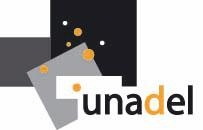 Conducteur de réunionParticipants prévus :Documents préparatoires :Claude GrivelJean Claude MairalCR du CA du 12 septembreHélène SchwartzJean Marc BinaudProjet de coopération France- QuébecYves GorgeuJean Yves PineauPierre – Jean AndrieuBlache VandecasteeleStéphane LoukianoffOlivier DulucqPaulette SallesOrdre du jour DuréePts de débat & décisions à prendreLe projet de partenariat France-Québec15 mnSe décider sur le portage et le co financementPoint d'information sur sur les projets d'amendements15 mninfoPoint d'information sur le Carrefour des métiers du dvt territorial et sur le site internet du Carrefour10 mnInfo (gps de w, nouveau site)L'évolution des tarifs d'adhésion à l'Unadel15 mnDébattre des montants en vue d’une rédaction écrite puis d’une validation lors du prochain CARéflexion sur la stratégie de communication de l'Unadel15 mnContribution des administrateurs au site, thématiques DL prioritaires à La mise en place de notre expérimentation nationale "s'organiser pour innover"10 mnInfoDivers10 mnCalendrier des réunions CA, info sur livre M. Dinet, gpe de w formation